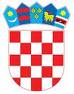 Republika HrvatskaŽupanija Krapinsko-zagorskaOsnovna škola Franje Horvata KišaLoborKLASA: 400-01/18-01/01URBROJ: 2211/05-380-18/01Lobor, 19. siječnja 2018.POZIV NA DOSTAVU PONUDAZA PROVEDBU POSTUPKA JEDNOSTAVNE NABAVE KRUHA I PEKARSKIH   PROIZVODA ZA ŠKOLSKU KUHINJUOsnovna škola Franje Horvata Kiša, Lobor pokrenula je postupak jednostavne nabave kruha i pekarskih proizvoda za školsku kuhinju.Postupak će se provesti na način utvrđen Internim Pravilnikom o provedbi postupka jednostavne nabave robe, radova i usluga OŠ Franje Horvata Kiša, Lobor.OPĆI PODACI O NARUČITELJU:Osnovna škola Franje Horvata Kiša, LoborAdresa: Trg svete Ane 28, 49253 LoborMB: 00973432OIB: 21673601455Tel. 049 430 020Fax. 049 430 062E-mail adresa: ured@os-fhorvata-kisa-lobor.skole.hrKontakt osoba: Barica Šeremet, tajnica-računovotkinja školeOdgovorna osoba: Krešimir Krivdić, ravnatelj školeOPIS PREDMETA NABAVE:Predmet nabave je nabava kruha i pekarskih proizvoda za potrebe školske kuhinje u matičnoj školi i Područnoj školi Petrova Gora (Plan nabave: redni broj 2 – Krupni proizvodi, svježa peciva i kolači)Ponuditelj se obvezuje ponuditi jediničnu i ukupnu cijenu proizvoda bez PDV-a. Ponuđena roba mora u cijelosti odgovarati traženim specifikacijama.Ponuditelj mora dati ponudu za svaku stavku sadržanu u obrascu Ponuda.PROCIJENJENA VRIJEDNOST NABAVESukladno Financijskom planu i Planu nabave OŠ Franje Horvata Kiša, Lobor procijenjena vrijednost nabave je 37.000,00 kuna ( bez PDV-a).KRITERIJ ZA ODABIR PONUDE:Kriterij za odabir ponude je najniža cijena ili ekonomski najpovoljnija ponuda.UVJETI KOJE PONUDITELJ MORA ISPUNJAVATI:Sukladno Pravilniku o provedbi postupka jednostavne nabave robe, radova i usluga OŠ Franje Horvata Kiša, Lobor (KLASA: 400-01/17-01/01, URBROJ: 2211/05-380-18/01).MJESTO ISPORUKE ROBE:Mjesto isporuke robe je:Osnovna škola Franje Horvata Kiša, LoborTrg svete Ane 28, 49253 LoborOsnovna škola Franje Horvata Kiša, LoborPodručna škola Petrova GoraPetrova Gora bb, 49253 LoborROK ZA DOSTAVU PONUDE:Kranji rok za dostavu ponude je pet dana od primitka poziva na dostavu ponude.NAČIN DOSTAVLJANJA PONUDA I ADRESA NA KOJU SE DOSTAVLJAJU:Ponude se dostavljaju u zatvorenim omotnicama na adresu: Osnovna škola Franje Horvata Kiša, Lobor, Trg svete Ane 28, 49253 Lobor, s naznakom „ne otvaraj“KONTAKT OSOBA, BROJ TELEFONA I ADRESA ELEKTRONIČKE POŠTE:Kontakt osoba: Barica Šeremet, tajnica-računovotkinja škole                          Krešimir Krivdić, ravnatelj škole                          Tel. 049 430 020, Fax. 049 430 062                          E-mail adresa škole: ured@os-fhorvata-kisa-lobor.skole.hrDATUM OBJAVE POZIVA NA INTERNETSKIM STRANICAMA:19. siječnja 2018. – Poziv je objavljen na web stranici škole : os-fhorvata-kisa-lobor.skole.hrPredsjednik predstavnika Naručitelja:                                        Ravnatelj:Barica Šeremet                                                                            Krešimir Krivdić